附件1附件2竞争性磋商文件费用支付二维码（请备注项目名称简称+供应商名称简称）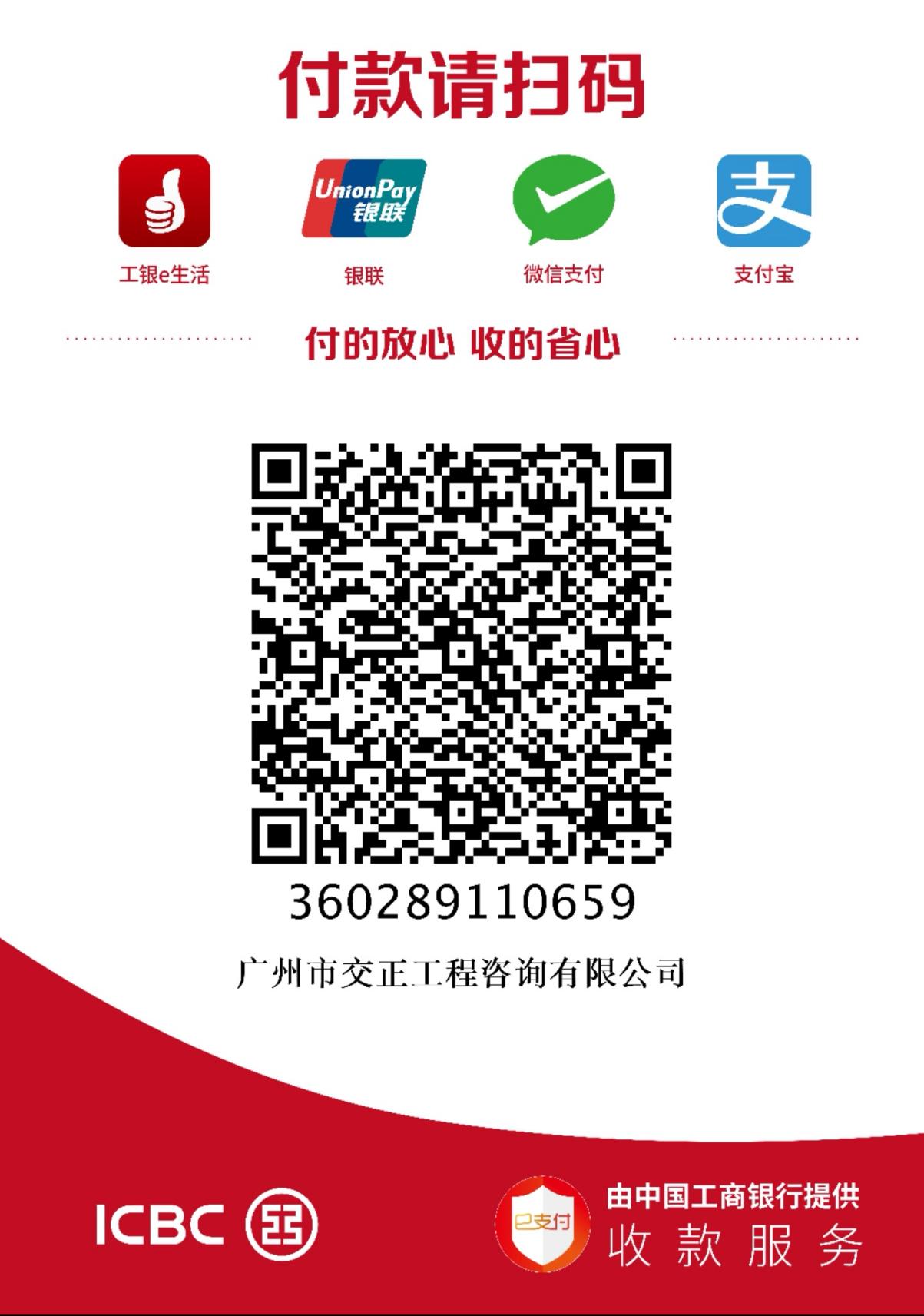 响应登记表响应登记表项目名称：2022年春运客流信息采集及分析项目名称：2022年春运客流信息采集及分析供应商名称统一社会信用代码联系人联系电话（手机）联系电话（座机）传真电子邮箱响应登记时间          年    月    日    时    分　备注